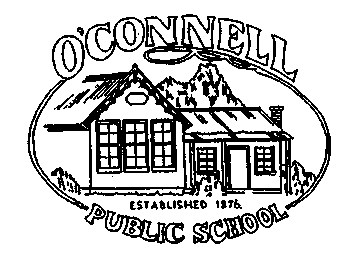                                 MON	           TUES                 WED                THURS              FRIApril/MayWeek 127  Staff Return28 Students Return29   301   Gala Day BX8-13yr oldsWeekendMayWeek 2CWA Speeches45  6     78  Assembly 9amWeekendMayWeek 31112   NAPLANP&C Meeting 7pm13   NAPLAN14   NAPLAN15WeekendMayWeek 41819202122   AssemblyWeekendMayWeek 5252627   2829    District XCWeekendJuneWeek 612345   AssemblyWeekendJuneWeek 78Queen’s Birthday9P&C Meeting7pm10Western Region XC1112           WeekendJuneWeek 81516171819   AssemblyWeekendJuneWeek 922        23    242526        WeekendJulyWeek 1029      30      123    Mufti Day         Weekend